Clontarf Beach State High School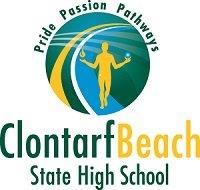 VET Student Agreement FormThis Student Agreement Form has been completed by (please print): ______________________									    (Full name)Who is enrolled in the following qualification/s:Specified units of competency per qualification or accredited course are outlined in the Subject Selection Form (or similar document) or in the VET subject course outlineAcknowledgment of receipt of information  I acknowledge that prior to commencement in my VET program at this School I have been provided with a VET Student Handbook and have been inducted in the information on the topics listed below: Student selection, enrolment and induction/orientation proceduresQualification or accredited course informationMarketing and advertising of course informationLegislative requirementsFees and charges, including refund policyStudent services Student support, welfare and guidance services Provision for language, literacy and numeracy assistanceAccess and equity policy and procedureFlexible learning and assessment procedures  Competency based assessmentStudent access to accurate records policy and proceduresConfidentiality procedureEmployer contributing to learner’s training and assessmentComplaints and appeals procedures Recognition arrangements for RPL and credit transferRecognition of AQF qualifications and statements of attainment issued by another RTO or schoolCertification and issuing qualificationsQualification and accredited course guaranteeI am aware that the School will ensure that I will complete the training and assessment as agreed. If circumstances arise that affect my ability to complete this course (e.g. loss of a teacher and unable to obtain suitable replacement) then the School must arrange for training and assessment to be completed by another suitable training organisation. Prior to the transfer to another RTO, I will be formally notified of the arrangements and an agreement to those arrangements, including any refund or fees associated, will be obtained.I am aware that if I have entered the course after the start date I will be provided with a negotiated program which may lead to a statement of attainment/s only.I am aware that I require a Unique Student Identifier (USI) number to enable the school to issue my qualification certificate/statement of attainment and will provide this number at the commencement of the course.I acknowledge that I have read the VET Student Handbook and understand that I can access further information on some of these topics should I wish to do so.Qualification codeQualification titleEnrolledFSK20113Certificate II in Skills for Work and Vocational PathwaysBSB20115Certificate II in BusinessStudent signatureSignature of parent/guardianDateDate